New Consultant Prizes  - WIN THEM ALL!!  You can DO IT!! 8 parties booked for your Perfect/Power Start -  Your MK Business card holder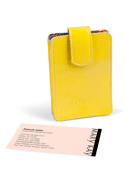 8 parties held- 30 faces done for your Power start in one 30 day period – MK sunglasses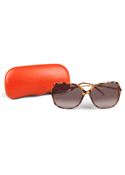 3 Practice interviews with your director – your Pearl Earrings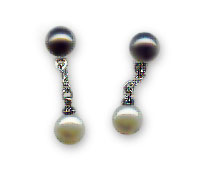 3 More Practice Interviews with your director – your Pearl bracklet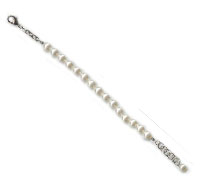 First new Qualified recruit – your Pearl necklace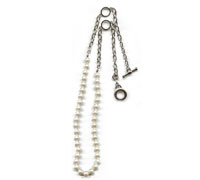 Start business with Products on Hand with $1800 min order – get a Rolling Tote from your director and your FABULOUS Glitz calculator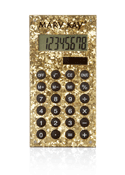 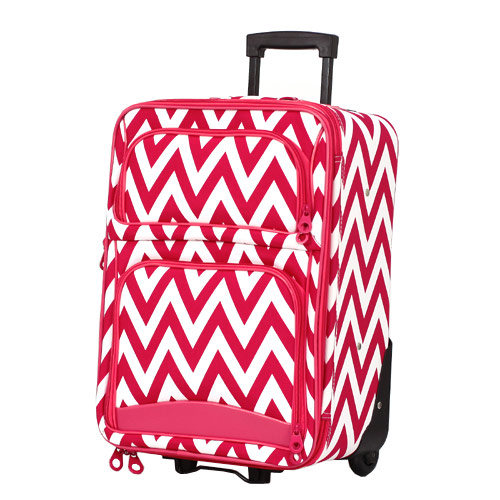 Start with a $600-1700 in products – get the Fabulous MK @ play color roll up bag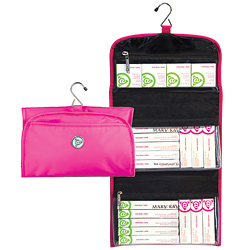 Held your Business Debut on the original date with your director, min 6 people there for facials or 15 people min for an Open house – get your MK money bag!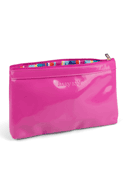 Do your Education calls/watch and do the education on the MK Intouch website – get your official MK pen to fill your calendar for future bookings.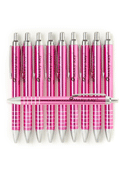 